Curriculum Committee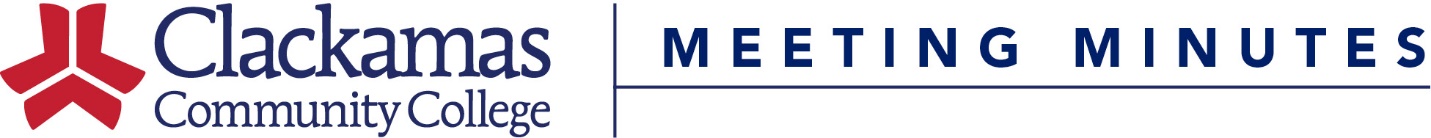 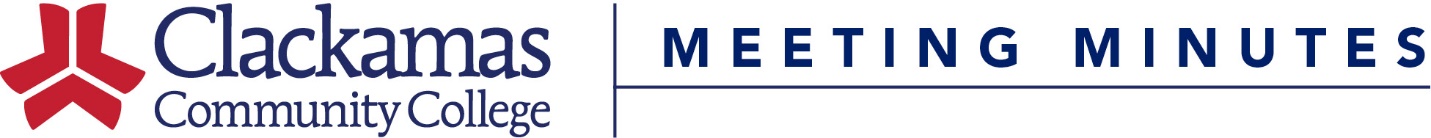 May 20, 2016Meeting AgendaPresent:  Dustin Bare, Nora Brodnicki, George Burgess, Elizabeth Carney, Amanda Coffey, Jeff Ennenga, Megan Feagles (Recorder), Eden Francis, Sharron Furno, Sue Goff, Shalee Hodgson, Kerrie Hughes, Jason Kovac, Kara Leonard, Alice Lewis (Alternate Chair), Patricia McFarland, Tracy Nelson, Scot Pruyn (Chair), Lisa Reynolds, Cynthia Risan, Terrie Sanne, Charles Siegfried, Casey Sims, Tara Sprehe, Sarah Steidl, Dru Urbassik, Andrea Vergun, Helen Wand, Jim Wentworth-PlatoGuests:   Eric Lee, Kelly Love, Lupe MartinezAbsent:   ASG Representative, Mike Mattson, David PlotkinWelcome & IntroductionsApproval of MinutesApproval of the November 6, 2020 minutesMotion to approve, approvedConsent AgendaCourse Number ChangesCourse Title ChangeReviewed Outlines for ApprovalMotion to approve, approvedCourse and Program ApprovalsProgram Learning OutcomesAS Engineering programs (17)Eric Lee presentedRemoving first and last outcome. Changing second outcome slightly.This is a result of Assessment work. Outcomes are more realistic for students to attain in 2 years.No approval needed; informational itemOld BusinessReview Teams/Sub-Committee Process SharingArts/Sciences Review TeamLisa Reynolds presentedLisa checks list of courses to be reviewed and emails team the list. Members volunteer to be the lead reviewer on a course. Lead reviewer can reach out to team if they want help or have questionsLead Reviewer works with submitter on changes via email.Lead Reviewer submits the course to Curriculum Office, not the submitter. AFAC Review TeamTracy Nelson presentedTracy checks list every 2 weeks and sends team the list. Team has about a week to review and submit questions/comments to Tracy. Tracy submits courses to Curriculum Office based on team recommendations or reaches out to course submitters if the team had questions.TAPS Review TeamShalee Hodgson presentedTeam meets via Zoom, and reviews courses together. Meeting about every other week.Shalee typically handles suggestions/questions with course submitterVoting StandardsJim Wentworth-Plato, Elizabeth Carney, Helen Wand, Casey Sims, Kerrie Hughes, and Scot Pruyn met to discuss the following and bring a recommendation to Committee:Should all members be able to vote/introduce a motion? (faculty and non-faculty)Yes, all members can vote, except Curriculum Office.MembershipAssessment Coordinator should be Center for Teaching and LearningThe Chair should be a full-time faculty memberCan members vote on their own courses and programs?yesWhat is considered a quorum?At least 1/3 voting members, with more than half of those being faculty, present for a vote to take place.Bring back for a vote next time.MCF Put on 12/4/20 agenda and posted document on 11/20/20Academic Elimination and ReductionScot Pruyn presentedAsked David if Sarah Steidl and Charles Siegfried could represent CommitteeDavid said it’s fine. Asked David if he could provide regular updates to Committee about the workYes, he’s willing to provide updates. How often do we want updates?Charles/Sarah will check in with David periodically to see if he has updatesNew BusinessCatalog DeadlineDru Urbassik presentedAdding an additional meeting for January 29th. Everything must be submitted AND reviewed by January 21st to be on the agenda for the January 29th meeting.Megan will send out a meeting event for January 29thDone on 11/20/20 by MCFDru sent out the google doc link to Department Chairs and AdminsFYE Requirement for All ProgramsKelly Love and Lupe Martinez presentedFYE-101 will be required for all degree-seeking studentsWhy?Increased retention, feelings of belonging, skills for other coursesWho is exempt?Students with 45 or more transfer creditsLess than one year/career pathway certificatesLimited entry programs (like Health Sciences programs and Apprenticeship)Students who began prior to 2021/FANext stepsWork with department chairs to explore adding FYE-101 to degrees and certificatesBring back for 12/4/20 meetingMCF Put on 12/4/20 agenda on 11/20/20Closing Comments-Meeting Adjourned-Next Meeting: December 4, 2020 (8-9:30am)